                                                                                                                                                                              Dates des concours à SOURDEVAL saison 2022                                       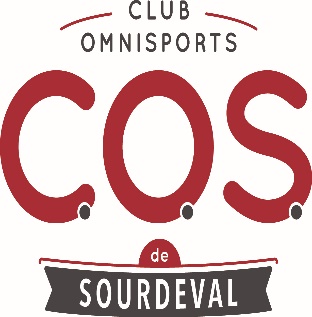 CONCOURS SENIORSSamedi 19 Février :  Triplette seniorsDimanche 10 Avril :  Triplette Féminin ;  Championnat Départemental CD 50Jeudi 26 Mai :  Triplette MixteSamedi 15 Octobre :  Doub Masculin  +  Doub FémininCONCOURS VETERANSJeudi 17 Mars :  DoubMardi 26 Avril :  DoubJeudi 13 Octobre :  Doub                                                                                      LE BUREAU        